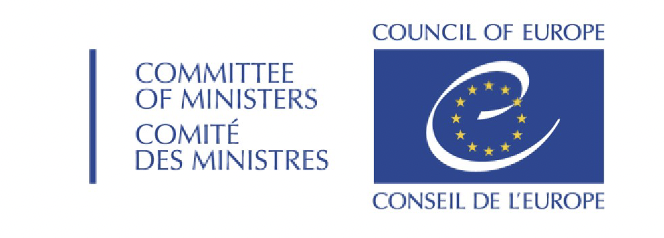 ЗАСТУПНИКИ МІНІСТРІВ   CM Documents CM/AS(2021)Rec2180-final 3 листопада 2021рокуРекомендація Парламентської асамблеї 2180 (2020) «Вплив пандемії Covid-19 на права людини та верховенство права»(Відповідь, прийнята Комітетом міністрів 3 листопада 2021 року на 1416 засіданні заступників міністрів)1. Комітет міністрів уважно проаналізував Рекомендацію Парламентської Асамблеї 2180 (2020) «Вплив пандемії Covid-19 на права людини та верховенство права» та направив її Керівному комітету з прав людини (CDDH), Керівному комітету з антидискримінації, розмаїття та інклюзії (CDADI), Комітету юридичних радників з міжнародного публічного права (CAHDI) та Європейському комітету з соціальних прав (ECSR) для інформації та можливих коментарів.2. Комітет визнає, що безпрецедентна кількість держав-членів не дотримується своїх зобов’язань захищати окремі права та свободи, передбачені Європейською конвенцією з прав людини 
(ETS № 5) в рамках заходів, вжитих у відповідь на пандемію Covid-19. Дев’ять з цих держав не відкликали свої заяви, вважаючи, що в них немає потреби. Визнаючи стурбованість Парламентської асамблеї з приводу того, що недотримання  зобов’язань може становити загрозу існуванню загальних стандартів прав людини у всій Європі, Комітет міністрів посилається на те, що право відступати від ст. 15 Конвенції є важливою рисою системи цього документу, який дозволяє постійно застосовувати Конвенцію та її наглядовий механізм у найскладніші часи. Рішення про відступ можуть бути і були оскаржені у національних судах, і будь-який відступ від Конвенції передбачає формальні вимоги і нагляд з боку Європейського суду з прав людини.3. Якщо розглядати пп. 3 та 4 рекомендації, Комітет міністрів підтверджує, що було докладено значних зусиль для надання вказівок державам-членам, зокрема за допомогою «Посібника до 
ст. 15 Конвенції – Відступ під час надзвичайної ситуації» Європейського суду з прав людини та його довідника «Відступ під час надзвичайної ситуації», обидва з яких також посилаються на відповідну прецедентну практику Суду. Посібник до того ж був наданий Генеральним секретарем у перші дні кризи в його інформаційному документі «Повага до демократії, верховенства права та прав людини в умовах кризи, спричиненої COVID-19. Рекомендації для держав-членів», який починається з розділу «Відступ під час надзвичайної ситуації» (ст. 15 Європейської конвенції з прав людини). Венеціанська конвенція також зробила внесок у роз’яснення цього питання за допомогою Мірила правовладдя, збірки своїх праць про надзвичайний стан, створення Центру спостереження за станом виконання декларацій та законодавства про надзвичайну ситуацію у державах-членах Венеціанської комісії, а також публікації «Повага до демократії, прав людини та верховенства права під час надзвичайного стану – Висновки».4. Якщо розглядати п. 5 рекомендації, то Комітет зазначає, що різними підрозділами Організації була проведена важлива робота з аналізу національного досвіду реагування на пандемію та визначення кращих практик, як зазначено у щорічних доповідях Генерального секретаря за 2020 та 2021 роки. Як перший крок на міжурядовому рівні булі проведені обміни національним досвідом у відповідь на пандемію Covid-19. Зокрема, у рамках Керівного комітету з антидискримінації, розмаїття та інклюзії (CDADI) було зібрано інформацію про заходи, вжиті державами-членами з метою пом’якшення впливу пандемії на вразливі групи населення, та підготовлено дослідження, на якому ґрунтуються Керівні принципи Комітету міністрів щодо дотримання рівності та захисту від дискримінації та ненависті під час пандемії Covid-19 та подібних криз у майбутньому, прийняті 5 травня 2021 року. Комітет також звертає увагу на заяви Комітету з питань біоетики (DH-BIO) щодо Covid-19 та вакцин: забезпечення рівного доступу до вакцинації під час нинішньої та подальших пандемій, опубліковані 22 січня 2021 року, та щодо міркування про права людини, які пов’язані з «допуском до вакцинації» та подібними документами, опубліковані 4 травня 2021 року; рекомендації Комітету Сторін Конвенції Медікрайм про застосування цієї Конвенції в контексті Covid-19, опубліковані 8 квітня 2020 року; та заява про тлумачення права на охорону здоров'я під час пандемії, прийнята ECSR 
21 квітня 2020 року, а також поточна робота ECSR над керівними принципами, пов’язаними з широким колом соціальних прав, оскільки вони зазнають впливу пандемії. В останньому аспекті Комітет зазначає, що жодна держава-член не скористалася можливістю відступити від своїх зобов'язань за Європейською соціальною хартією, як це передбачено статтею F Переглянутої соціальної хартії (стаття 30 Соціальної хартії 1961 року). Комітет наголошує на необхідності справедливого і недискримінаційного доступу до вакцин, а також надання точної і достовірної інформації про наявні вакцини.5. Водночас Комітет міністрів інформує Парламентську асамблею, що він належним чином розгляне свою рекомендацію стосовно надання технічного завдання відповідному міжурядовому комітету або комітетам для аналізу національного досвіду реагування на пандемію Covid-19 з метою обміну знань і досвіду та виявлення кращої практики щодо забезпечення ефективного реагування на надзвичайні ситуації у сфері охорони здоров'я з дотриманням прав людини та верховенства права. Така робота, пов'язана з пандемією, може бути запропонована в рамках Програми та бюджету на 2022-2025 роки, можливо, включаючи звіт про практику держав-членів щодо відступів від Конвенції у випадку серйозних небезпек та інструкцію з оцінки впливу на права людини заходів, вжитих державою в таких випадках, і, можливо, призведе до розробки необов'язкового механізму для надання допомоги державам-членам у повній мірі поважати права людини, демократію та верховенство права у випадку серйозних небезпек, таких як нинішня криза, спричинена пандемією Covid-19. У зв'язку з цим Комітет посилається на свою відповідь, прийняту 17 лютого 2021 року, на Рекомендацію Асамблеї 2174 (2020) «Уроки на майбутнє від ефективного і заснованого на правах людини реагування на пандемію Covid-19».